Minutes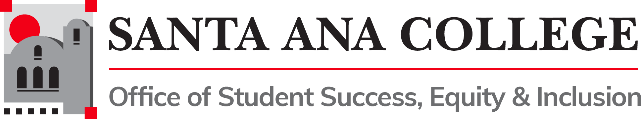 Student Equity and Achievement Program Committee Thursday, March 9, 2023 | 3:00pm-4:30pmZoom: https://cccconfer.zoom.us/j/97418392727 SEAP Committee Vision:SAC is a college where students can achieve their educational goals and a defined course of study free from racism and sexism, homophobia and any other assumptions and prejudicesSEAP Committee MissionThe Mission of the Santa Ana College Student Success and Equity Committee is to boost achievement for all students with an emphasis on eliminating opportunity gaps. To do this we make recommendations on how equity funding is allocated, evaluate the use of that funding, and explore strategic ideas grounded in institutional research in order to support an education free from racism and sexism, homophobia and any other assumptions and prejudicesVoting Members: Dr. Jeffrey Lamb (co-chair), Chantal Lamourelle (co-chair), Janet Cruz-Teposte, Annie Knight, Dr. Greg Toya, Dr. Maria Dela Cruz, Dr. Kevin Kawa, Dr. Daniel Martinez, Dr. Vaniethia Hubbard, Mark Liang, Vanessa Orozco-Martinez, Leo Pastrana, Kim Smith, Dr. Merari Weber, Louise Janus, Tommy Strong, Patty Siguenza, Amberly Chamberlain, Dr. Oziel (Ozzie) Madrigal, Kathy Walczak, Maria Aguilar Beltran, Dr. Armando Soto, Angela Tran, Lupita Gonzalez, Sean SmithMeeting began: 3:00pm. Welcome: Brave Space Community Guidelines & Land Acknowledgement Action Items: Approval of February 9, 2022, Minutes  Drs. Maria Dela Cruz and Janet Cruz Teposte made motions to approve minutes. Quorum met mid-meeting.. Discussion and Feedback: CAGP 2.0 Conference Pre-Work: Dr. Lamb shared the Guided Pathway 2.0 Conference Pre-Work data file along with a presentation from Dr. Daniel Martinez on Power BI. Recommendations and comments for the pre-work file were the following: Non-Credit Data is needed – Concern regarding Non-Credit data not being integrated to reports. Data thresholds cancels out Native AmericansData seems to reflect African Americans taking only 1 courseLook at where students were completing and progressing by race and gender. Classes may surface where certain student populations may show up that are being successful. Then, we could find out why that is. What teaching strategies, supports, and other resources are these students using so that there is intentionality in scaling those supports. (Chat comment)Update: Update to “Mid-Year Report” Process, Documentation, Application (item tabled)Focused Group Work:AB 943 (item tabled)SEAP Awardee Report (item tabled)SEPI Matrix by Area – Dr. Lamb shared Organizing Equity Efforts for Effective Implementation Excel and used it as a working document to gather recommendations on the SEPI work and individuals who will best assist in pushing work forward on areas of focus and change strategiesDiscussion on Student populationsAffirm Activities/ProjectsResponsible people by roleCost estimatesOther Committee Reports:OER/ZTC-Annie Knight – Open Ed Summit will take place on March 10, 2023 at the Johnson Student Center 219 - This Summit is a space for interested faculty, staff and students to share ideas across disciplines and become inspired to continue to grow open education initiatives for our SAC community and beyond. The Summit will include presentations by SAC faculty (credit and non-credit), community members, and students. Professional Development – Amberly Chamberlain- Spring 2023 Joint Campus PD Week Chart was shared which reflected attendance by location (SAC, SCC, District), Attendance by Classification (Faculty, Classified, Administrators). PD Committee will be working on a speaker series along with New Faculty training regarding Dual Enrollment.Comments and feedback: SEAP homework items: Review CAGP 2.0 institute pre work and Organizing Equity Efforts for Effective Implementation – provide feedback by week of 3/13/23Information/Reminders: Upcoming Meetings: Second Thursday of the Month unless noted otherwise. Spring 2023: April 13, 2023 | May 11, 2023Adjournment; Meeting ended 4:30pm